2019 KY Audubon Council Scholarship Application 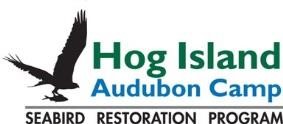 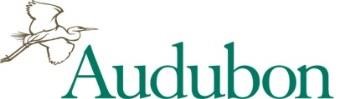 Sessions: 1 Local Bird Club:  If you are awarded a scholarship, who should we notify?  We may also contact you with a request for a photo for posting on our website if you are awarded a scholarship. Post-camp requirement: Scholarships are given on the stipulation that the recipient share their Hog Island experience with a presentation at the nearest Audubon chapter.   											        (Continued on p. 2)Narrative:  On a separate page, please explain how a session at Hog Island Audubon Camp will benefit you and your community. Letter of Recommendation: Please submit one letter of recommendation by email Application Deadline:  January 15th,  2019   Return materials by email.  All application materials must be received by the deadline to be considered.  Email: selvidge@hesenergy.net    2 Last Name  First Name  Date of application Date of application Address  Email Email City State Zip Code  Country Phone (day) Phone (evening)  Phone (mobile) Phone (mobile) Previous camper at Hog Island?         □ Yes     □ No If yes, what year? Gender Previous scholarship winner?         □ Yes     □ No If yes, what year? Previous scholarship winner?         □ Yes     □ No If yes, what year? Age    	□ 14-17 	□ 18-25 □ 26-35 	□ 36-45 □ 46-55   □ 56-65 	□ 66-75 	□ 76+ □ 46-55   □ 56-65 	□ 66-75 	□ 76+ □ 46-55   □ 56-65 	□ 66-75 	□ 76+ Current occupation: Please check the session below for which you are applying for a scholarship.  Scholarships will be awarded based on outreach involvement and potential benefit to others resulting from the applicant receiving a scholarship award. The scholarship award covers tuition fee of $1,145.00.__  Joy of Birding, June 2-7    __  Field Ornithology,  June 16-21 __  Raptor Rapture, July 7-12 __  Sharing Nature: An Educator’s Week, July 14-19  Bird Club or Audubon Chapter Contact person email Phone 